2018 Black Hawk County 
Adolescent Sexual Health Report CardTogether For Youth provided 556 Sexual Health Education sessions to 4,056 individual students (unduplicated) in Black Hawk County last year.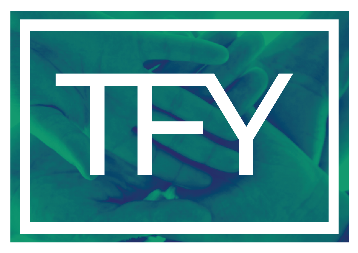 Together For Youth(319) 269-9089Sources: IDPH Bureau of HIV, STD, and Hepatitis and Bureau of Health Statistics 2018 Bremer County 
Adolescent Sexual Health Report Card                                                                                                                                              *Five or less is masked by IDPH Together For Youth provided 86 Sexual Health Education sessions to 639
individual students (unduplicated) in Bremer County last year.Together For Youth(319) 269-9089 Sources: IDPH Bureau of HIV, STD, and Hepatitis and Bureau of Health Statistics 2018 Buchanan County 
Adolescent Sexual Health Report CardTogether For Youth provided 123 Sexual Health Education sessions
to 538 individual students (unduplicated) in Buchanan County last year.Together For Youth(319) 269-9089Sources: IDPH Bureau of HIV, STD, and Hepatitis and Bureau of Health Statistics 2018 Butler County 
Adolescent Sexual Health Report Card                                                                                                                           *Five or less is masked by IDPH Together For Youth provided 11 Sexual Health Education Sessions to 
126 individual students (unduplicated) in Butler County last year.
Together For Youth(319) 269-9089                                                                                      Sources: IDPH Bureau of HIV, STD, and Hepatitis and Bureau of Health Statistics 